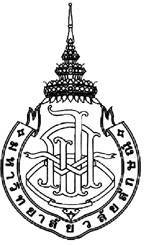 ใบขออนุมัติแต่งตั้งบุคคลรับผิดชอบในการจัดทำร่างขอบเขตของงานหรือรายละเอียดคุณลักษณะเฉพาะของพัสดุและกำหนดราคากลางและรายงานการขอซื้อ/ขอจ้าง(กรณี วงเงินไม่เกิน 100,000 บาท  ศูนย์เครื่องมือวิทยาศาสตร์และเทคโนโลยี)..........................................................................................เรียน  ผู้อำนวยการศูนย์เครื่องมือวิทยาศาสตร์และเทคโนโลยี	ตามที่ศูนย์เครื่องมือวิทยาศาสตร์และเทคโนโลยี  ได้รับจัดสรรงบประมาณในการจัดซื้อจัดจ้าง และมีความประสงค์จะซื้อหรือจ้าง                  รายการ  .................................................................................................  จำนวน ...................  รายการ/งาน   เป็นเงิน ........................................... บาท (.......................................................................................................................................................................... ) 	เพื่อให้การจัดทำร่างขอบเขตของงานหรือรายละเอียดคุณลักษณะเฉพาะของพัสดุหรือแบบรูปรายการงานก่อสร้างและกำหนดราคากลางเป็นไปด้วยความเรียบร้อย เหมาะสม  และมีประสิทธิภาพ ฉะนั้น อาศัยอำนาจตามความในมาตรา 24 แห่งพระราชบัญญัติมหาวิทยาลัยวลัยลักษณ์ พ.ศ.2535 ประกอบกับพระราชบัญญัติการจัดซื้อจัดจ้างและการบริหารพัสดุภาครัฐ พ.ศ. 2560 และระเบียบกระทรวงการคลังว่าด้วยการจัดซื้อ   จัดจ้างและการบริหารพัสดุภาครัฐ พ.ศ. 2560 ซึ่งกำหนดไว้ในส่วนที่เกี่ยวข้อง ดังนี้ข้อ 21    “ในการซื้อหรือการจ้างที่มิใช่การจ้างก่อสร้าง  ให้หัวหน้าหน่วยงานของรัฐแต่งตั้งคณะกรรมการขึ้นมาคณะหนึ่ง    หรือจะให้เจ้าหน้าที่หรือบุคคลใดบุคคลหนึ่งรับผิดชอบในการจัดทำร่างขอบเขตของงานหรือรายละเอียดคุณลักษณะเฉพาะของพัสดุที่จะซื้อหรือจ้าง รวมทั้งกำหนดหลักเกณฑ์การพิจารณาคัดเลือกข้อเสนอด้วย”  จึงเสนอขอแต่งตั้งให้( นาย / นาง / นางสาว )................................................................................................ ซึ่งจะดำเนินการให้แล้วเสร็จภายใน ............วัน นับถัดจากวันที่รับทราบหนังสือขออนุมัติแต่งตั้งฯ ฉบับนี้	ข้อ 22  รายละเอียดการขอซื้อ/ขอจ้าง  มีดังนี้เหตุผลและความจำเป็นที่ต้องซื้อหรือจ้าง เพื่อการเรียนการสอนขอบเขตของงานหรือรายละเอียดคุณลักษณะเฉพาะพัสดุฯ ตามเอกสารแนบ จำนวน ............. หน้า ราคากลางของพัสดุที่จะซื้อหรือจ้าง  ............................... บาท (............................................................................................... )วงเงินที่จะซื้อหรือจ้าง                  ................................บาท ( ...............................................................................................)  กำหนดเวลาที่ต้องการใช้พัสดุนั้นหรือให้งานนั้นแล้วเสร็จ ............ วัน  วิธีซื้อหรือจ้างตามมาตรา 56 วรรคหนึ่ง (1) (ค)/ระเบียบฯข้อ 79 ระบุวิธีเฉพาะเจาะจงตามมาตรา 56 วรรคหนึ่ง (2) (ข) และตามมาตรา 96 วรรคสอง  ขอให้ผู้มีรายนามดังต่อไปนี้เป็นคณะกรรมการการตรวจรับพัสดุ7.1  .......................................................................................................	ประธาน                                     7.2  .......................................................................................................	กรรมการ			7.3  ....................................................................................................... กรรมการ			7.4  ....................................................................................................... เลขานุการจึงเรียนมาเพื่อโปรดพิจารณาอนุมัติ                                 ลงชื่อ ..................................................                                 ลงชื่อ ...................................................................     	                               ( .................................................................. )                                        ( ผศ.ดร.ภูวดล  บางรักษ์ )                                             ผู้ขอซื้อขอจ้าง โทรศัพท์ ..............................                                              หัวหน้าหน่วยงาน                                                        ......../......../.........                                                         ......../......../........